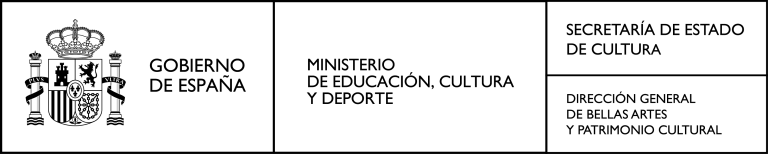 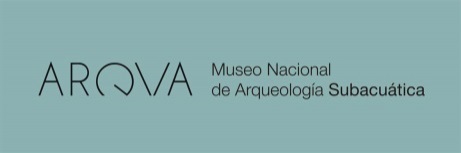 PRIMER CONGRESO INTERNACIONAL "LA ARMADA  ESPAÑOLA  DE 1588Y LA CONTRA ARMADA INGLESA DE 1589.  EL CONFLICTO NAVAL ENTRE ESPAÑA E INGLATERRA:   1580-1607"I INTERNATIONAL CONGRESS "THE SPANISH ARMADA OF 1588AND THE ENGLISH COUNTER ARMADA OF 1589. NAVAL CONFLICT	BETWEEN	SPAIN AND ENGLAND: 1580-1607"PRESENTATION   PROPOSALSTitle Author 1Author 2Author 3DATA OF THE MAIN AUTHOR (the organization will maintain correspondence only with this person) NameSurname Address Country e-mail TelephoneInstitution/ CompanyPlease, write clown a brief abstract of your communication, max. 250 words and send this file to: informacion.arqua@mecd.esPASEO DEL MUELLE A LFONSO XII, nº22 30202 -  CARTAGENA (MURCIA)TEL.: + (34) 968 12 11 66FAx: +(34) 968 12 11 89